 Identificarea serviciului social:Serviciul social acordat în comunitate  ,,Serviciul mobil de acordare a hranei - Masa pe roți Târgu Jiu”  cod serviciu social 8899 CPDH-II, este un serviciu social  fără personalitate juridică, care acordă servicii sociale în cadrul furnizorului  Primăria Municipiului Târgu Jiu - Direcția de protecție socială Târgu Jiu, acreditat conform Certificatului de acreditare seria AF, nr. 006796 eliberat la data de 24.05.2021 de Ministerul Muncii și Justiției Sociale.Serviciul social ,,Serviciul mobil de acordare a hranei - Masa pe roți Târgu Jiu” este înființat prin HCL nr.35/2023  de aprobare a Organigramei și Statului de funcții, ca urmare a reorganizării unor compartimente funcționale din Primăria Municipiului Târgu Jiu structură  fără personalitate juridică  din cadrul  Complexului de servicii sociale Târgu Jiu - Direcția de protecție socială Târgu Jiu, licențiat cu licența de funcționare seria LF nr.0011826/12.10.2023Personalul serviciul social:Șef Complex de servicii sociale, asistent social, psiholog, administrator și muncitor calificat Criteriile de eligibilitate: a) solicitantul are domiciliul /reședinta in Municipiul Târgu Jiu;b) persoanele indreptațite să beneficieze de serviciul acordat în comunitate  ,,Serviciul mobil de acordare a hranei - Masa pe roți Târgu Jiu”  și care realizează venituri  care se situează peste nivelul venitului net lunar, pentru o persoană singură, luat în calcul la stabilirea venitului minim de incluziune pot beneficia de serviciul acordat în comunitate , ,,Serviciul mobil de acordare a hranei - Masa pe roți Târgu Jiu” cu plata unei contributii de 30% din venitul pe persoană, fară a se depași costul meselor servite, calculate pe aceeași perioadă;c) la acordarea dreptului la serviciile sociale în cadrul ,,Serviciul mobil de acordare a hranei - Masa pe roți, Târgu Jiu”, se aplică prevederile art. 10, alin (1), din Legea nr.196/2016 416/2001 privind venitul minim de incluziune , cu modificările și completările ulterioare;d) solicitantul se află în situație de dificultate dovedită cu documente – caz în care poate beneficia de hrană în regim de urgență, pe o perioadă de maxim 7 zile;Serviciul social acordat în comunitate  ,,Serviciul mobil de acordare a hranei - Masa pe roți Târgu Jiu” efectuează transportul hranei cu autovehicule autorizate conform normelor sanitar-veterinare în vigoare  și utilizează recipiente curate, igienizate și închise ermetic. Consiliul Local al Municipiului Târgu JiuPrimăria Municipiului Târgu JiuDirecția de protecție socială Târgu JiuComplex de servicii sociale Târgu Jiu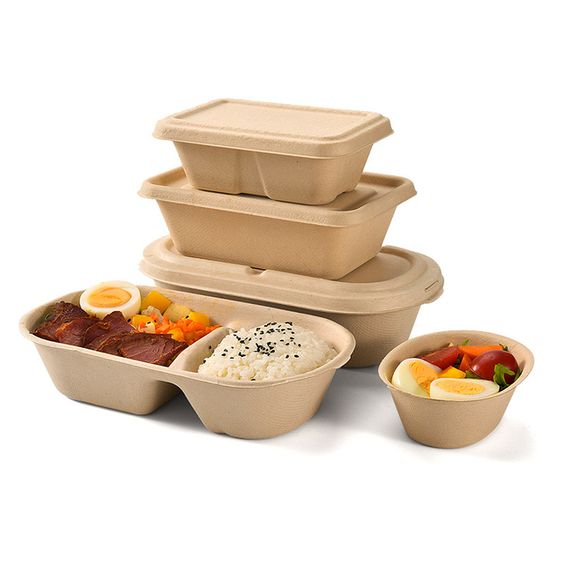 Serviciul mobil de acordare a hranei- Masa pe roți Târgu JiuBd. Constantin Brâncuși nr.53, bl.53, parterTelefon:0253238054Program: L-V:800 - 1600Program livrare masa la domiciliu1100 - 1400Servicii oferite:Acordarea serviciilor sociale în comunitate  se face în limita alocației zilnice de hrană pentru consumurile colective, prevăzută de reglementările legale în vigoare și cu respectarea numărului maxim de beneficiari- evaluarea inițiala;- elaborarea planului de intervenție:- acordarea și distribuirea a doua mese, zilnic, de persoana, prânzul și cina, in limita alocației de hrană prevăzute de reglementările legale în vigoare;- transport gratuit de distribuirea hranei la domiciliu pentru beneficiarii serviciului social;- acordarea și distribuirea hranei in condiții civilizate și igienice;-monitorizarea permanent a situației beneficiarului și redirecționarea acestuia către alte servicii în caz de nevoie,,Serviciul mobil de acordare a hranei - Masa pe roți Târgu Jiu”  furnizează servicii sociale, prin acordarea de masă caldă și rece, gratuită sau cu plata unei contribuții,  persoanelor aflate în situații de dificultate sau în risc de excluziune socială, în vederea creșterii calității vieții acestora, a prevenirii și limitării unor situații de dificultate care pot genera marginalizarea și excluderea lor socială. Beneficiarii ,,Serviciului mobil de acordare a hranei - Masa pe roți Târgu Jiu”   sunt: a) copii în vârstă de până la 18 ani aflați în întreținerea acelor familii al căror venit  net mediu lunar pe o persoană în întreținere este sub nivelul venitului net lunar, pentru o persoană singură, luat în calcul la stabilirea venitului minim de incluziune. b) tinerii care urmează cursuri de zi la instituțiile de învățământ ce funcționează în condițiile legii, până la terminarea acestora, dar fără a depăși vârsta de 25 ani, respectiv 26 ani în cazul celor care urmează studii superioare cu o durată mai mare de 5 ani, care se află în situația prevăzută la lit. a);c) persoanele care beneficiază de venitul minim de incluziune sau de alte ajutoare bănești acordate în condițiile legii și al căror venit este de până la nivelul venitului net lunar pentru o persoană singură, luat în calcul la stabilirea ajutorului de incluziune, beneficiază fără plata serviciilor oferite în cadrul serviciului social, urmând  a face ore în folosul comunitatii. d)persoanele care au împlinit vârsta de pensionare, aflate într -una din următoarele situații: sunt izolate social, nu au susținători legali, sunt lipsite de venituri;e) invalizii și bolnavii cronici;f) orice persoană care, temporar, nu realizează venituri.Acte necesare:a) cererea de acordare de servicii, aprobată de furnizorul de servicii sociale, în original;b) acord privind prelucrarea datelor cu caracter personal;c) acte de identitae în copie (BI, CI, Carte provizorie, certificate de naștere), certificat de căsătorie, de deces (unde este cazul), sentința de divorț (unde este cazul);d) adeverința de elev cu mențiunea dacă primește burse sau bani pentru liceu și cuantumul acestora (original);e) adeverință de venituri (adeverință de venit de la ANAF pentru toate persoanele majore din familie, adeverință de salariu net, cupon pensie, cupon ajutor de șomaj, cupon alocație de stat pentru copii, cupon indemnizație persoane cu handicap) pe luna anterioară depunerii dosarului (original), actualizate trimestrial, declarația pe proprie răspundere a beneficiarului, în original, actualizată anual ;f)  adeverința de la AJOFM pentru persoanele care nu realizează venituri și sunt apte de muncă, așa cum este prevăzut în Legea nr.196/2016 privind venitul minim de incluziune, cu modificările şi completările ulterioare, actualizată semestrial;g)  hotărâre de plasament/încredințare/adopție copie;h)  hotărâre judecătorească în cazul divorțului unde sunt copii aflați în întreținerea unui părinte în copie;i) certificat și hotărâre de încadrare în grad de invaliditate/handicap, copie;j) adeverință de la asociația de proprietari cu numărul de persoanae care locuiesc la domiciliul/reședința respectivă (original);k)  acte medicale doveditoare a stării de sănătate a beneficiarului;l)  adeverință eliberată de către structura Registrul agricol din cadrul Primăriei Municipiului Târgu Jiu (după caz);m) certificate de atestare fiscală pentru toate persoanele majore din familie, eliberat de către Direcția de Taxe și Impozite din cadrul Primăriei Municipiului Târgu Jiu;n) adeverința de la ITM pentru persoanele majore (original), actualizată trimestrial;n) alte acte prin care se dovedește componența familiei și veniturile realizate de aceasta. 